SUPPLEMENTARY INFORMATIONArchaea dominate the microbial community in an ecosystem with low-to-moderate temperature and extreme acidity Aleksei A. Korzhenkov, Stepan V. Toshchakov, Rafael Bargiela, Huw Gibbard, Manuel Ferrer, Alina V. Teplyuk, David L. Jones, Ilya V. Kublanov, Peter N. Golyshin and Olga V. Golyshina 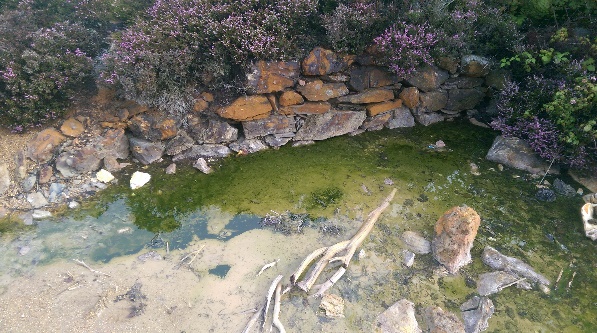 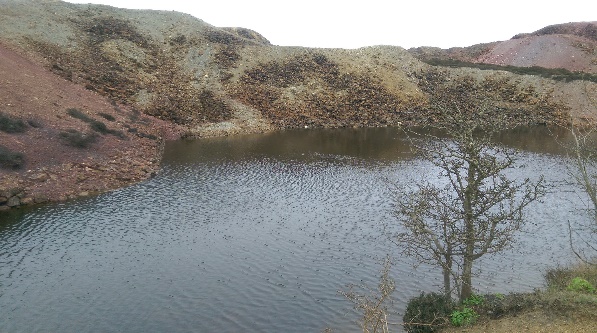 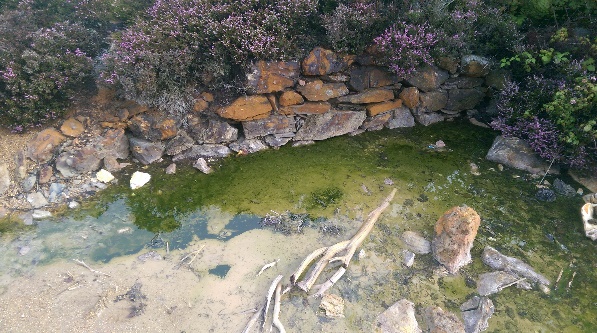 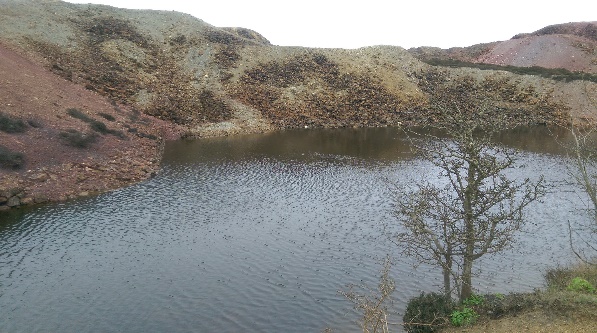 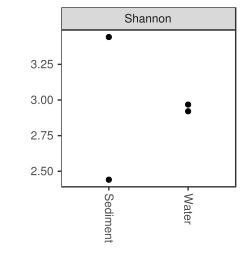 Figure S2. Shannon index for the sediment and water microbial communities, calculated with Phyloseq package (McMurdie & Holmes, 2013).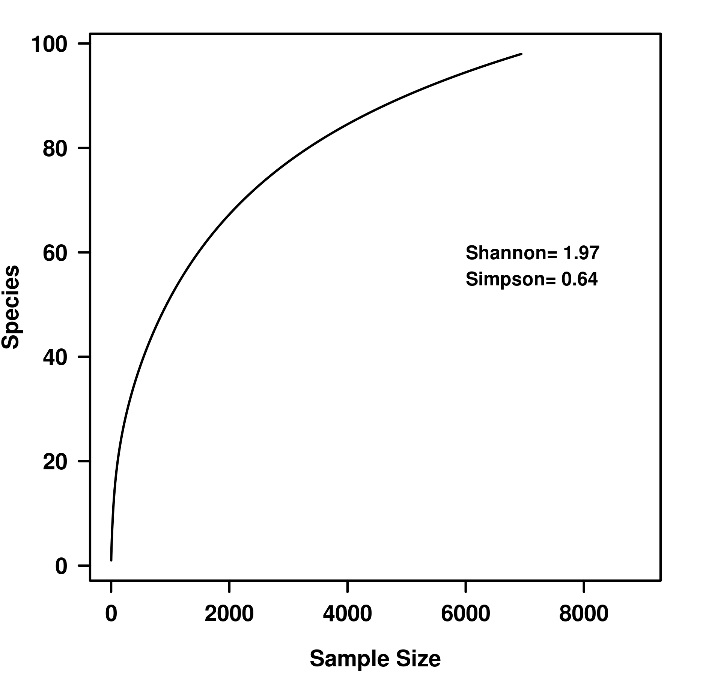 Figure S3. Rarefaction plot and species richness calculated in GraftM from the taxonomic annotation of the Parys Mountain metagenome sequencing data. Alpha-diversity Shannon and Simpson’s indices are shown in the figure. Both, rarefaction and diversity indexes were calculated under R environment using vegan package.Table S1. Soil pore water chemistry for the sediment and for the overlying surface water for the acidic stream of Parys Mt. All values are expressed in mg l-1 and represent means ± SEM (n = 3).ReferencesMcMurdie PJ, Holmes S. phyloseq: an R package for reproducible interactive analysis and graphics of microbiome census data. PLoS One.2013;8(4):e61217.       Surface water      Surface waterSediment pore waterSediment pore waterCa 100.9± 1.2105.4± 3.7Na37.0± 0.299.8± 14.0K4.9± 0.344.0± 41.2Mg93.0± 18.6121.1± 6.3Fe1328± 11863± 36Cu90.4± 0.249.7± 2.4Zn94.7± 0.1105.7± 6.7Pb5.7± 0.112.1± 0.5Ni0.24± 0.000.43± 0.05